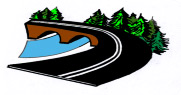                                                                                                                                                                                                                                                                                                                                                                                                                                                                                           _______________________________________________________________________________________________________________                                        DT.252.I.11.2023                                                                                Ostrołęka, dnia 07.06.2023 r.https://platformazakupowa.pl/transakcja/769313Zamawiający:Powiat Ostrołęcki Plac Gen. J. Bema 507-410 Ostrołęka którego jednostką realizującą zadanie w imieniu Zamawiającego i Płatnikiem jest:Zarząd Dróg Powiatowych w Ostrołęce ul. Lokalna 2, 07-410 Ostrołęka Informacja z otwarcia ofertDotyczy postępowania o udzielenie zamówienia publicznego na zadanie pn.: Rozbudowa drogi powiatowej Nr 2530W Kadzidło – Jeglijowiec – Gleba od km 2+000 do km 2+450 z rozbiórką i budową mostu w km 2+295,86 przez rzekę Piasecznica gmina Kadzidło, powiat ostrołęckiDziałając na podstawie art. 222 ust. 5 ustawy z dnia 11 września 2019 r. – Prawo zamówień publicznych (t.j. Dz. U. 2022 r., poz. 1710 ze zm.), Zamawiający informuje, że w postępowaniu wpłynęły następujące oferty:                                                                                                            DYREKTOR ZDP w Ostrołęce                                                                                             mgr inż. Grzegorz Artur Bakuła                                                                                                          ….………………………                                                                                                                                 Podpis Kierownika ZamawiającegoNumer ofertyWykonawcaCena bruttoOkres gwarancji i rękojmi za wady1Przedsiębiorstwo Wielobranżowe „A-Z BUD” Zbigniew Frąk ul. Stalowa 3, 26-600 Radom 6 148 578,43 zł84 m-ce2SALTOR Spółka Cywilna Karolina Kobos, Ewelina Wielgo Al. Ix Wieków Kielc 6 lok. 22, 25-516 Kielce 5 935 312,04 zł 84 m-ce3RAITIL Sp. z o. o. Spółka komandytowa ul. Żytnia 15/12, 01-014 Warszawa4 489 500,00 zł 84 m-ce